基本信息基本信息 更新时间：2024-04-06 22:30  更新时间：2024-04-06 22:30  更新时间：2024-04-06 22:30  更新时间：2024-04-06 22:30 姓    名姓    名李健李健年    龄45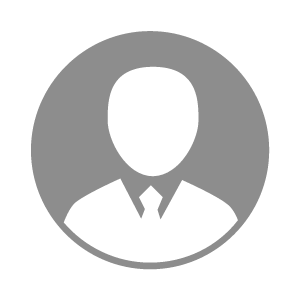 电    话电    话下载后可见下载后可见毕业院校江西理工大学邮    箱邮    箱下载后可见下载后可见学    历本科住    址住    址期望月薪10000-20000求职意向求职意向饲料厂厂长,饲料生产总监饲料厂厂长,饲料生产总监饲料厂厂长,饲料生产总监饲料厂厂长,饲料生产总监期望地区期望地区福建省|江西省|广东省福建省|江西省|广东省福建省|江西省|广东省福建省|江西省|广东省教育经历教育经历就读学校：江西理工大学 就读学校：江西理工大学 就读学校：江西理工大学 就读学校：江西理工大学 就读学校：江西理工大学 就读学校：江西理工大学 就读学校：江西理工大学 工作经历工作经历工作单位：江西正邦科技股份有限公司 工作单位：江西正邦科技股份有限公司 工作单位：江西正邦科技股份有限公司 工作单位：江西正邦科技股份有限公司 工作单位：江西正邦科技股份有限公司 工作单位：江西正邦科技股份有限公司 工作单位：江西正邦科技股份有限公司 自我评价自我评价熟悉饲料生产法律、法规，精通生产工艺瓶颈分析及问题处理，推崇信息化、自动化，精细管理以促进企业降本增效。熟悉饲料生产法律、法规，精通生产工艺瓶颈分析及问题处理，推崇信息化、自动化，精细管理以促进企业降本增效。熟悉饲料生产法律、法规，精通生产工艺瓶颈分析及问题处理，推崇信息化、自动化，精细管理以促进企业降本增效。熟悉饲料生产法律、法规，精通生产工艺瓶颈分析及问题处理，推崇信息化、自动化，精细管理以促进企业降本增效。熟悉饲料生产法律、法规，精通生产工艺瓶颈分析及问题处理，推崇信息化、自动化，精细管理以促进企业降本增效。熟悉饲料生产法律、法规，精通生产工艺瓶颈分析及问题处理，推崇信息化、自动化，精细管理以促进企业降本增效。熟悉饲料生产法律、法规，精通生产工艺瓶颈分析及问题处理，推崇信息化、自动化，精细管理以促进企业降本增效。其他特长其他特长